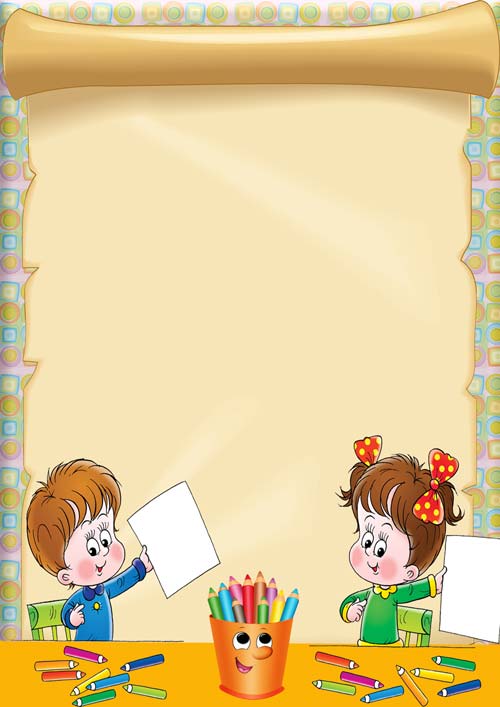 Тема: «Развитии мелкой моторики рук и координации движений пальцев рук.»Уважаемые родители, вас волнуют вопросы: здоров ли ребенок, как он кушает, как подготовить ребенка к школе. Сегодня мы собрались, чтобы поговорить с вами о не менее важном факторе- это о развитии мелкой моторики рук и координации движений пальцев рук. Кто-то из вас мельком слышал о значимости развития мелкой моторики, кто-то имеет определенные знания по этой теме. Движение пальцев и кистей рук имеют особое развивающее воздействие. На ладони и на стопе находится около 1 тыс. важных биологически активных точек. Воздействуя на них можно регулировать деятельность органов человека. Тем самым управлять своим здоровьем и организмом.Влияние воздействия руки на мозг человека было известно очень давно. В головном мозгу речевая область расположена рядом с двигательной областью. «Развитие руки и речи у людей шло параллельно, то есть одновременно. Примерно таков же ход развития речи ребенка». Обычно ребенок, имеющий высокий уровень развития мелкой моторики руки, умеет логически рассуждать, у него развита память, внимание, связная речь. Вы дома самостоятельно можете провести эксперимент: если ребенок в 4 года не умеет доносить в пригоршне воду до лица, не разливая ее, значит у него отстает в развитии мелкая мускулатура. И, если вы чувствуете, что слабо развита мелкая моторика рук, то надеяться, что он потом догонит сверстника - это ошибочная позиция. Слабую руку дошкольника надо развивать. Мы сейчас с вами практически потренируемся, как мы можем развивать мелкую моторику рук.На столах абрикосовые и вишневые косточки, рисовая и гречневая крупы. Надо составить рисунок, такое задание развивает терпение, усидчивость, фантазию, мелкую моторику рук. Но взрослым надо находиться рядом с детьми, когда дети играют такими мелкими предметами.Плетение ковриков (показ изготовления коврика и плетение).Катание шестигранных карандашей.Перебирание палочек.Рисование тонкой и толстой кисточкой, пальцем.6. Рисование карандашом, использовать разные виды штриховки (показ).Использование книги-раскраски.Лепка из глины, пластилина, пластилин и глина, прикасаясь к каждой точке пальцев и ладоней, массажируют и стимулируют их (показ способов лепки).Различные виды конструктора должны быть у ребенка.Различные виды мозаики.Детям полезно перематывать цветные клубочки ниток.Со шнурками, с веревочками должны играть дети. Это занятие не только хорошо развивает мелкую моторику, но и учит детей завязывать шнурочки, шапочки…Работать с бумагой, делать оригами – очень интересное занятие, затем сделанные фигурки можно обыграть. Обязательно надо работать с ножницами (показ).Дома должны быть фломастеры, используйте ручки.Природный материал является хорошим средством для развития детского творчества и мелкой моторики рук (показ). Создание различных поделок доставляет детям огромное удовольствие.17. Существуют специальные игры на развитие пальчиков и ручек- это пальчиковая гимнастика. Познакомится более подробно с ней вы можете, просмотрев наши картотеки. Такие игры хорошо использовать перед сном, лежа в кроватке. Тем самым ребенок успокаивается и Вы доставите своему малышу удовольствие  (показ: стол, стул, очки, бинокль, ромашка, тюльпан)Тема: «Хождение босиком для детей»Многие родители запрещают своим детям ходить без тапок, мотивируя свой запрет тем, что ребенок может заболеть. Это не правильное суждение. Хождение босиком это весьма полезная и очень простая процедура в качестве одного из способов закаливания. А теперь перечислим причины говорящие в пользу ходьбы босиком:Закаляем организмАктивизируем активные точки на стопеИсправляется плоскостопиеВо время ходьбы осуществляется массаж ногВ жару босые ноги выводят тепло из организма ребенка, и такие дети даже в зной жизнерадостны и бодры.Ходить босиком просто здорово! Ведь ходя в обуви мы лишаем себя удовольствия осязания пространства ступнями ног!Современные медики также признают пользу хождения босиком, эта процедура помогает избежать таких распространенных в наше время болезней, как инсульт, инфаркт миокарда, гипертония, стенокардия и, конечно же, заболеваний простудного характера. Ученые подметили: при случайном погружении стоп ног в холодную воду (12° С) температура слизистой оболочки носа быстро понижается. Особенно выражена такая реакция организма при температуре воды около 4С, в этом случае моментально проявляется признаки простуды: кашель, насморк и т. д. Однако после ежедневного охлаждения ног водой температуры 12-14° С (в течение трех недель) температура слизистой оболочки носа перестает изменяться, признаков простуды не возникает. Почему? Все очень просто. При многократном повторении действий этих раздражителей на кожу образуются условные рефлексы, способствующие появлению благоприятных для организма реакций. Систематическое применение холодной воды заставляет организм усиленно образовывать тепло в коже. Кроме того, регулярное хождение босиком вызывает утолщение рогового слоя кожи стоп, что делает их менее чувствительными к холоду. Так, экспериментальным путем выявлено: одномоментное охлаждение стоп водой температуры 10° С повышает температуру тела примерно на 0, 4-0, 2" С, но по мере закаливания колебания температуры тела сначала уменьшаются, а потом и вовсе исчезают.Хождение босиком не только закаливает, но и действует благотворно на сосуды, сердце и другие органы. Дело в том, что эта процедура оказывает активное воздействие на точки стопы, ответственные за многие органы: почки, желудок, глаза, сердце, мозг и т. д. Так что этот метод лечит не хуже точечного массажаВыбирая грунт для хождения босиком, надо учитывать, что резкие по температурному и тактильному раздражению его виды - например, горячий песок или асфальт, снег, лед, стерня, острые камни, шлак, хвойные иголки или шишки оказывают на нервную систему сильное возбуждающее действие. Напротив, теплый песок, мягкая трава, дорожная пыль, комнатный ковер, вызывая умеренный тормозной процесс, действуют успокаивающе. Средними между этими раздражителями являются асфальт нейтральной температуры и неровная земля, комнатный пол, мокрая или росистая трава, возбуждающие нервную систему умеренно.Детям и часто болеющим людям приучаться к хождению босиком рекомендуется дома. Лучше всего приступать к этому летом, начинать ходить босиком следует утром и вечером по полу в комнате. В первый день - по 10-15 минут, затем процедура удлиняется на 5 минут каждый день и со временем доводится до 1 часа. Первое время не возбраняется ходить по полу в носках. Через месяц можно разгуливать босиком во дворе, в саду.Полезнее всего, конечно, ходить по мокрой траве, поэтому и медики, и народные целители рекомендуют совершать босые прогулки утром и вечером, когда на траве лежит роса. После такой процедуры необходимо, не вытирая ног, надеть обувь и походить по сухой земле (по песку или камням) еще некоторое время, сначала быстро, затем медленнее, до тех пор, пока влажные ноги не высохнут и не согреются. Обычно это занимает от 15 до 25 минут.Очень важно, чтобы надеваемая после хождения по мокрой траве обувь обязательно была сухой, иначе от процедуры будет не польза, а один только вред: может начаться насморк или появятся иные симптомы простуды. Поэтому обувь и носки перед началом хождения по росе оставляйте в сухом месте, чтобы потом ноги быстрее высохли и согрелись.Еще большую пользу приносит хождение босиком по рыхлому песку и мокрым камням: в этом случае стопы получают великолепный сеанс точечного массажа. Прекрасная возможность для такой процедуры у тех, кто проводит отпуск на морских пляжах, однако нетрудно устроить дорожку из камней во дворе дома или на даче. Перед утренней или вечерней босой прогулкой полейте камешки из шланга или лейки - и можно приступать к оздоровительной процедуре. Если день жаркий и камни быстро высыхают, поливать их нужно до 3 раз, и чем холоднее вода, тем лучше. В зависимости от состояния здоровья и тренированности человека процедура хождения по камням должна длиться от 3-15 минут до получаса.Не стоит отчаиваться, если лето вы вынуждены проводить в городе, а о море и даже даче приходится только мечтать. Водно-пляжные процедуры для ног несложно проделать и дома. Насыпьте речную гальку в плоский металлический или пластиковый таз и залейте ее холодной водой - тренажер для стоп готов. По таким мокрым камешкам нужно ходить каждый день в течение хотя бы 1 минуты, и не только летом, но и зимой.Очень полезно и хождение по воде. Эта процедура закаливает тело, активизирует кровообращение, улучшает работу почек, мочевого пузыря, желудка и других органов, расположенных в брюшной полости. Хождение по воде облегчает дыхание, снимает головные боли, улучшает сон. Применять этот способ можно не только на море или реке, но и в обычной ванне. Наберите прохладной воды и делайте движения ногами, преодолевая сопротивление воды. Сначала уровень воды должен доходить до лодыжек, затем до икр, а потом до колен. Начинать хождение по воде нужно с 1 минуты, затем сеансы постепенно продлеваются до 5-6 минут, Температуру воды тоже следует понижать постепенно. В зимнее время можно добавить в воду снег. По окончании процедуры необходимо подвигаться. Летом можно походить на свежем воздухе, зимой - просто по комнате, до тех пор пока ноги и все тело не согреются.Вышеперечисленные процедуры летней закалки подготовят вас к хождению по инею осенью и по снегу зимой. В качестве подготовительного этапа можно использовать ножные ванны, но о них немного ниже. Людям, слишком чувствительным к холоду, можно начать с влажных обтираний. Обтирайте ноги на ночь полотенцем, смоченным водой комнатной температуры, затем понижайте ее ежедневно на 1 С, и уже через 4-5 дней вы будете готовы к более суровым способам закаливания.По данным современной ортопедии и лечебной физкультуры ходьба босиком может служить средством не только профилактики, но и лечения некоторых видов деформации столы. Наиболее распространенное из них - плоскостопие.Плоскостопие выражается в снижении высоты и "распластывании" свода стопы. При ослаблении тонуса мышц, связок и сухожилий, поддерживающих сводчатую форму стопы, кости плюсны и предплюсны опускаются, мышцы растягиваются, наружная часть столы приподнимается, а внутренний свод опускается - образуется плоскостопие. Стопа лишается одной из своих основных функций - рессорности. Растягивание связок, давление перемещенных костей на ветви нервов вызывают острые боли в стопе и голени, отдаваясь порой рефлекторными болями в области сердца.Систематическая ходьба босиком, особенно по зыбучему или рельефному грунту, заставляет рефлекторно сокращаться мышцы, удерживающие свод стопы, и прежде всего мышцы подошвенной поверхности, сгибающих пальцы ног. Сухожилия и связки усиленно развиваются, укрепляются. Таким образом, босохождение можно отнести к действенным средствам профилактики и лечения плоскостопия. Это в первую очередь относится к детям, у которых дефекты опорно-двигательного аппарата при соответствующей тренировке обычно успешно устраняются.Наши предки были людьми здоровыми и крепкими, и все благодаря своей бедности, как ни парадоксально это звучит. Они ходили босиком, в результате чего закалялись и сохраняли отличное здоровье. Уже тогда было известно, что хождение босиком - прекрасная закаливающая процедура. 